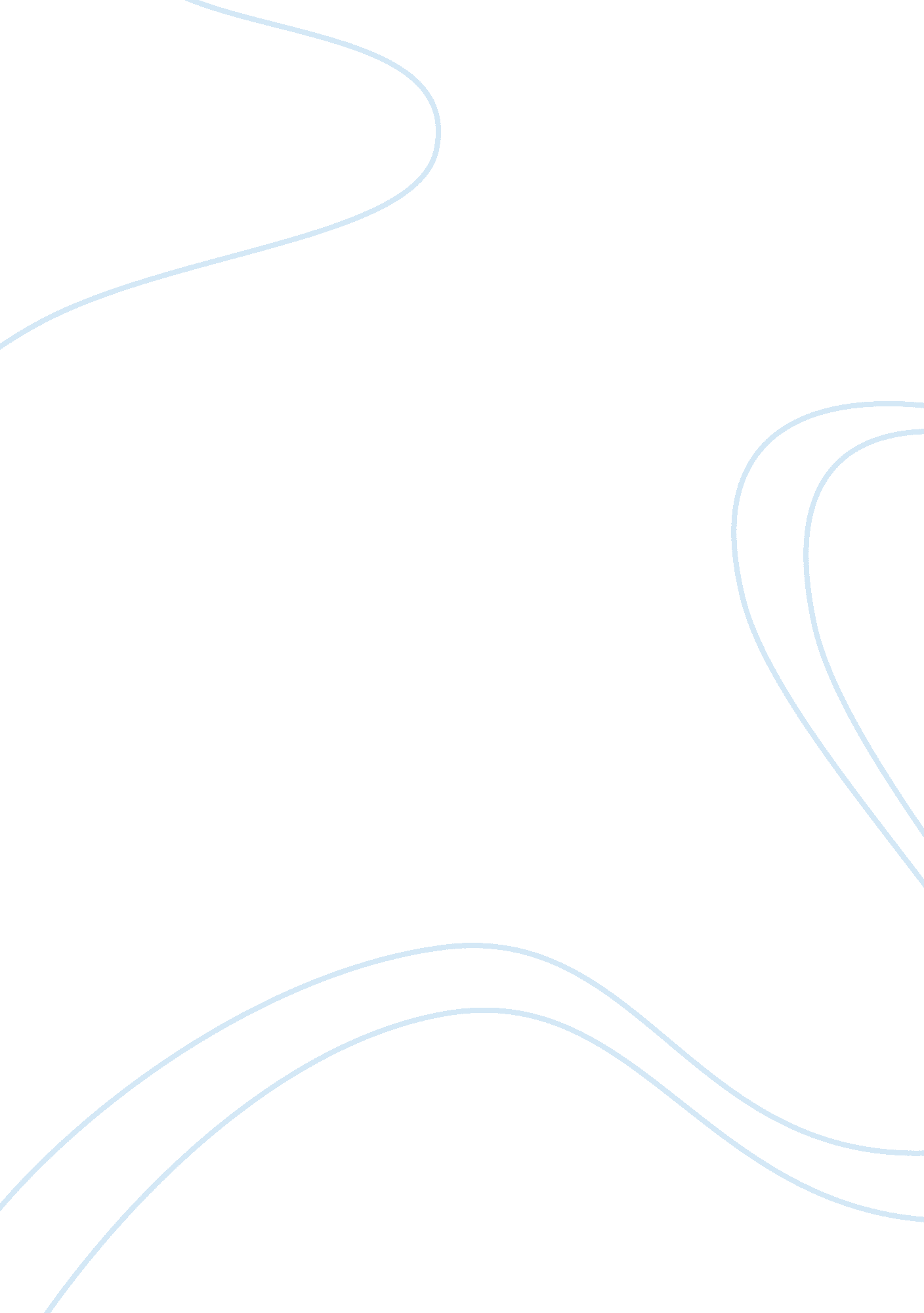 Good example of essay on health careBusiness, Management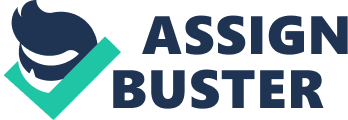 Management Health care management research has integrated several strategic measures in ensuring the wellbeing of the patients. It is projected to the customer's needs satisfaction in the health care in relation to the medical condition. The integrated practice unit (IPU) brings together the clinical and nonclinical issues that management should consider in the daily operations. It helps in the provision of full care cycle for the patients as well in management. 
Measuring the outcomes and costs that are involved to every patient leads to the management having a clear understanding of the entire health concern. The health care needs more attention especially in the planning and cost analysis. Research outlines on the need of controlled measure that ensures health care to all individuals are considered equally to other sectors in the management. 
The third issued to consider and outlined in the research is payment in the health care cycle. It provides the validity for the service payment at a manner that shows equality. It aims in provision of quality health care to all patients and making it accessible. 
Integrated care that is delivered to patients across facilities in different application and sectors is considered. This applies in the quality adherence that is maintained as the management of institutions seeks. Finally, the expansion of excellent services to all patients in different geographical areas is the main objective that should be emphasized. Therefore, health care across the area targeted is improved accordingly. Management has to apply the findings of the research in a sober manner to ensure improvement in the sector. Reference Yigitcanlar, T., & Han, J. H. (2005). Principles of health care management : compliance, consumerism, and accountability in the 21st century. Sudbury, Mass: Jones and Bartlett. 